Guide to the Records of G. L WashingtonPrepared by Dana Chandler and Cheryl Ferguson, 2010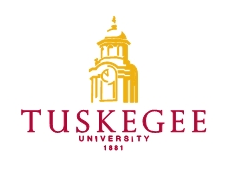  of Bioethics Archives and MuseumsA joint project of Tuskegee University National Center of Bioethics, Archives and Museums and History Department, ©2009, .  All rights reserved.TABLE OF CONTENTSCollection SummaryAdministrative InformationIndex TermsAgency HistoryScope and ContentArrangementRestrictionsInventoryCollection SummaryCreator:			G. L. WashingtonTitle:	Papers of the G. L. Washington Dates:				1933-1980Quantity:			3.0 cubic feetIdentification:		Abstract:	G. L. Washington was director of aviation training at the Tuskegee University and was instrumental in developing the airfield.Contact Information:	 of Bioethics, Archives and MuseumsPhone: (334) 725-2383Fax: (334) Email: archives@tuskegee.eduURL:  www.tuskegee.eduAdministrative Information	Preferred CitationRecords of National Negro Health Week 	Acquisition InformationRecords were originally received in filing cabinets from the Tuskegee Institute Department of Records and Research. No information is available to document when the records were acquired by the Archives. When the Archives moved from the Library in 2000, the filing cabinets had deteriorated to the point that they could not be moved. The documents were removed from the filing cabinets and placed in packing boxes. Any original order to the collection was irrevocably disturbed at that point.  	Processing InformationA number of the documents are in a fragile state. Many of the photographs and newspaper clippings in the collection had been glued to paper. During processing, the remaining metal fasteners were removed. Copies were made of newspaper clippings and photos and the copies inserted in place of the originals. The original newspaper clippings and photos were placed in a separate box. An artificial order was imposed and documents were sorted chronologically by box. Blank folders were assigned titles according to the contents of the folder. It is unknown if the previous attempt at processing maintained any of the original folder titles.  		Index TermsThis collection is indexed under the following headings in the Tuskegee University Libraries online catalog.  Researchers seeking materials about related subjects, persons, organizations, or places should search the catalog using these headings:Subjects:	Civilian Pilot Training Program	Moton Field	Howard UniversityPersons:	Robert R. Moton	Frederick Patterson	G. L. WashingtonBiographyG.L. Washington's ability to run CTP (Civilian Training Program) helps aviation togrow at Tuskegee.  He helps to expand the CTP and focusses attention on securing an airport.  He spoke with Asa Rountree, Alabama Aviation Commission's  director of airfield development, who subsequently visits Tuskegee and agrees with Washington for need of an airport.  In April of 1940 a proposed airfield site selected, of which state airport engineer, Draper, advises Washington that an airfield can be constructed. Preliminary plans were drawn up for two grass landings areas, perpendicular to one another, that would accommodate 8 airplanes. It was proposed that construction of the site would cost $22,900.Scope and Contents	The records consist of documents generated from President Moton and President Patterson Collection from 1934-1946.  The collection includes correspondence, newspaper articles, and other general documents.  The records are potentially valuable to those interested in researching aviation among African Americans during the late 1930s and 40s. ArrangementThe documents are artificially arranged in one series. All contents are available for use.Restrictions	Restrictions on AccessThere are no restrictions on access.                          	Restrictions on UseResearchers are responsible for addressing copyright issues on materials not in the public domain.InventoryBox	Folder1	1	Pages 1-311	2	Pages 32-1711	3	Pages 172-2661	4	Pages 267-3741	5	Pages 375-487Series 2.	Correspondences to and from President Moton and President Paterson Box	Folder2	1	G. L. Washington to and from President Moton... Application for Position 19342	2	G. L. Washington Correspondence 19342	3	G. L. Washington Correspondence 19402	4	G. L. Washington Correspondence 19402	5	“National Defense Training and Aeronauts Activities at Tuskegee,” B. B. Walcott                          		 Service, August 19412	6	Publication Clippings 19412	7	G. L. Washington Correspondence 1941	8	G. L. Washington Correspondence 1942Box 	Folder3	1	G. L. Washington Correspondence 19433	2	G. L. Washington Correspondence 19443	3	G. L. Washington Correspondence 19453	4	G. L. Washington Correspondence 19453	5	G. L. Washington Correspondence 19463	6	Newspaper Clipping: G. L. Washington, Ex-Official at Howard, Dies